ANEXO XIRELATÓRIOS ESPECÍFICOS PARA ATIVIDADES DE EXTENSÃO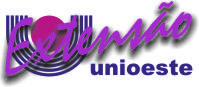 FORMULÁRIO ÚNICO DE PARECERES DE ATIVIDADES DE EXTENSÃO1	PARECER CONCLUSIVO DA COMISSÃO DE EXTENSÃO DE CENTROIDENTIFICAÇÃO:ASPECTOS BÁSICOS PARA SUBSIDIAR O PARECER:a) 	para a análise dos Projetos de Extensão, deverão ser considerados os seguintes aspectos:	- caracterização e objetivos;	- relevância social;	- plano de trabalho de cada participante;	- compatibilidade da carga horária com o plano individual de trabalho;	- disponibilidade de recursos.b) 	para a análise dos RELATÓRIOS de Projetos de Extensão, considerar:	- o cumprimento dos objetivos propostos, de modo claro e inconfundível;	- a contribuição efetiva para o desenvolvimento do conhecimento, da ciência e da sociedade;	- a participação da comunidade na elaboração, execução e avaliação do projeto;	- a promoção da articulação entre ensino, pesquisa e Extensão;	- a quantidade/qualidade da disseminação efetuada.COMENTÁRIOS: ____________________________________________________________________________Carimbo e Assinatura do Coordenador(a) da Comissão de Extensão ou Representante Legal2  PARECER CONCLUSIVO DO CONSELHO DE CENTRO 	(quando se tratar de Atividade coordenada por servidor docente)_________________________________________________________________________Carimbo e Assinatura do Presidente do Conselho de Centro ou Representante Legal3 	PARECER CONCLUSIVO DO CONSELHO DE CAMPUS: 	(análise obrigatória quando houver solicitação de recursos financeiros, físicos, patrimoniais e outros e/ou for atividade coordenada por técnico-administrativo lotado no campus)IDENTIFICAÇÃO:_________________________________________________________________________Carimbo e Assinatura do Presidente do Conselho de Campus ou Representante Legal4	PARECER CONCLUSIVO DA PRÓ-REITORIA DE ADMINISTRAÇÃO E PLANEJAMENTO: 	(análise obrigatória quando houver solicitação de recursos financeiros, físicos, patrimoniais e outros e a Atividade for coordenada por servidor técnico-administrativo lotado na Reitoria).________________________________________________________________________________Carimbo e Assinatura do Pró-Reitor(a) de Administração e Planejamento ou Representante legal5	PARECER CONCLUSIVO DA DIREÇÃO DO HUOP:	(quando se tratar de Atividade coordenada por servidor lotado no Hospital Universitário do Oeste do Paraná)_________________________________________________________________________Carimbo e Assinatura do Diretor(a) Geral ou Representante legal6. PARECERES DA PRÓ-REITORIA DE EXTENSÃO1. IDENTIFICAÇÃO:ASPECTOS BÁSICOS PARA SUBSIDIAR O PARECER:a) 	para a análise dos Projetos de Extensão, deverão ser considerados os seguintes aspectos:	- caracterização e objetivos;	- relevância social;	- plano de trabalho de cada participante;	- compatibilidade da carga horária com o plano individual de trabalho;	- disponibilidade de recursos.b) 	para a análise dos RELATÓRIOS de Projetos de Extensão, considerar:	- o cumprimento dos objetivos propostos, de modo claro e inconfundível;	- a contribuição efetiva para o desenvolvimento do conhecimento, da ciência e da sociedade;	- a participação da comunidade na elaboração, execução e avaliação do projeto;	- a promoção da articulação entre ensino, pesquisa e Extensão;	- a quantidade/qualidade da disseminação efetuada.COMENTÁRIOS: _____________________________________Diretor(a) de Apoio e Fomento à Extensão7. PARECER CONCLUSIVO DO PRÓ-REITOR DE EXTENSÃO______________________________________________Carimbo e Assinatura do Pró-Reitor(a) de ExtensãoCoordenador(a): Colegiado:Centro:Campus:Título da Atividade:Título da Atividade:Parecer Referente a:Parecer Referente a:Aprovação ()Reformulação ()Não Aprovação ()Ata nº:Ata nº:Data:Aprovação ()Reformulação ()Não Aprovação ()Ata nº:Ata nº:Data:Sugere a seguinte alteração (especificar): Coordenador(a): Colegiado:Centro:Campus:Título da Atividade:Título da Atividade:Parecer Referente a:Parecer Referente a:Aprovação ()Reformulação ()Não Aprovação ()Ata nº:Ata nº:Data:Sugere a seguinte alteração (especificar): Aprovação ()Reformulação ()Não Aprovação ()Ata nº:Ata nº:Data:Sugere a seguinte alteração (especificar): Aprovação ()Reformulação ()Não Aprovação ()Ata nº:Ata nº:Data:Sugere a seguinte alteração (especificar): Coordenador(a): Centro/Setor: Título da Atividade: Parecer referente a:Aprovação ()Reformulação ()Não Aprovação ()Ata nº:Ata nº:Data:Aprovação ()Reformulação ()Não Aprovação ()Ata nº:Ata nº:Data:Sugere a seguinte alteração (especificar): 